Quito D.M. 17 de abril de 2019H.E. António GuterresSecretario General Naciones Unidas New York, NY 10017 USAEstimado señor Secretario General,Declaración del Apoyo Continuo al Pacto MundialMe es grato confirmar que Grupo Ekos reafirma su apoyo a los 10 Principios del Pacto Global de las Naciones Unidas integrados en las áreas de Derechos Humanos, Laboral, Medioambiente y Anticorrupción. A través de esta cuarta Comunicación sobre el Progreso COP, describo las acciones desarrolladas para implementarlas al giro de negocio de la empresa, con el fin de que se conviertan en un eje transversal que rija nuestra estrategia de negocio. Asimismo, nos comprometemos a compartir esta información con los distintos públicos, con los que tenemos relación por medio de los diferentes canales de comunicación que manejamos.Con un atento saludo,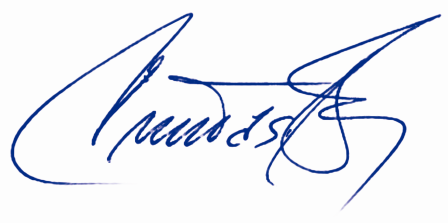 Dr. Ricardo Marcelo DueñasPresidente Ejecutivo__________________________________________________________QUIÉNES SOMOSGrupo Ekos, con una amplia y consolidada trayectoria de más de 20 años en el mercado ecuatoriano, ha colaborado con el sector privado, siendo reconocidos como una firma que brinda servicios especializados e innovadores para el desarrollo empresarial. Grupo Ekos nace de la mano de sus fundadores Ricardo Dueñas, Presidente Ejecutivo y Mauricio Morillo, co accionista con el objetivo de entregar información diferenciada y de alto valor a los empresarios del Ecuador. Su misión es brindar información estratégica y conocimientos únicos para la efectiva toma de decisiones gerenciales con la visión de ser los mejores  para el éxito de sus clientes y colaboradores. Dentro de este marco, Grupo Ekos ofrece diferentes productos y servicios de alto impacto dirigidos a la provisión de información y conocimiento de valor para la toma de decisiones:Revista Ekos: nace en 1994 con el objetivo de entregar información de alto valor y efectiva para la toma de decisiones a sus lectores, en el marco de los negocios, el management y la sostenibilidad, entregando cifras económicas, entre otros aspectos importantes. La revista está dirigida a CEOs y altos ejecutivos de las empresas más grandes e importantes del país. Revista ADN Sostenible: es un nuevo medio de información y reflexión sobre temas económicos, ambientales y de responsabilidad social para aquellas iniciativas privadas y públicas que apuestan a un Ecuador sostenible.Revista Mundo Constructor: es la primera revista especializada para la comunidad de la construcción. Busca convertirse en una herramienta imprescindible para los tomadores de decisiones (gerentes y presidentes de las constructoras a nivel nacional). Mundo Constructor aborda información importante en temas de ingeniería, arquitectura y construcción, así como una guía de productos para el sector, a través de sus medios impresos y canales digitales.Revista Datta: Nace hace más de 35 años bajo el nombre Computerworld Ecuador.  Es un medio de comunicación especializado en contenidos relacionados a las Tecnologías de la Información y Comunicación. Proyectos Especiales: A lo largo del tiempo, Grupo Ekos ha publicado ediciones especiales referentes a temas diversos, entre las cuales destacan algunas publicaciones editoriales de gran formato como: PYMES, Grandes Marcas, entre otros.Great Place to Work: En el 2004, Great Place to Work Institute incursionó en el mercado ecuatoriano con el fin de valorar el ambiente laboral y las prácticas de gestión de las personas. Este instituto ha desarrollado y validado mundialmente un modelo para el entendimiento y comprensión de la cultura organizacional, a partir de la construcción, reconocimiento e interacción de las tres relaciones básicas en todo lugar de trabajo: orgullo, confianza y camaradería. Convirtiéndose en un referente importante para las organizaciones ecuatorianas. Unidad de Investigación Económica y de Mercado (UIEM): Esta unidad está destinada a recopilar, levantar y analizar información de calidad que aumente el valor de las empresas con quienes se colabora en un proceso de mejora continua. Eventos: Esta unidad del negocio ha organizado a lo largo del tiempo eventos anuales que abordan diferentes temáticas como: Gestión Pública, Employer Branding, Cumbre Empresarial, Reconocimiento General Rumiñahui a las Buenas Prácticas de Responsabilidad Social V y VI Edición, Exporeconstrucción, ExpoFierros, ExpoTIC, MESABE, Hábitat III, Festival Internacional de Artes Vivas de Loja, entre otros encuentros de interés, enfocados en brindar conocimiento de calidad e información estratégica a los altos ejecutivos. Adicionalmente, se realizan reconocimientos anuales como: Ekos de Oro y Great Place to Work, los mismos que destacan a las empresas con eficiencia en sus tareas de liderazgo, decisión, excelencia y buenas prácticas. Todos estos reconocimientos representan la excelencia empresarial a nivel nacional. Productos Digitales: Grupo Ekos lanzó el primer portal web de negocios del país en 2011 y cuenta con una Guía de Negocios completa, con las 5.000 empresas locales más grandes, rankings anuales y todo el contenido de la edición impresa adaptado a formato digital, redes sociales y mucho más.EkosToday: A la vanguardia de la innovación tecnológica, Grupo Ekos apuesta por productos multimedia que revolucionan la comunicación en Ecuador, para poner en las manos de los empresarios y tomadores de decisión del país una herramienta para realizar mejores decisiones inspirados en el poder de la información.DESCRIPCIÓN DE LAS ACCIONES PRÁCTICAS: ADHESIÓN AL PACTO GLOBAL__________________________________________________________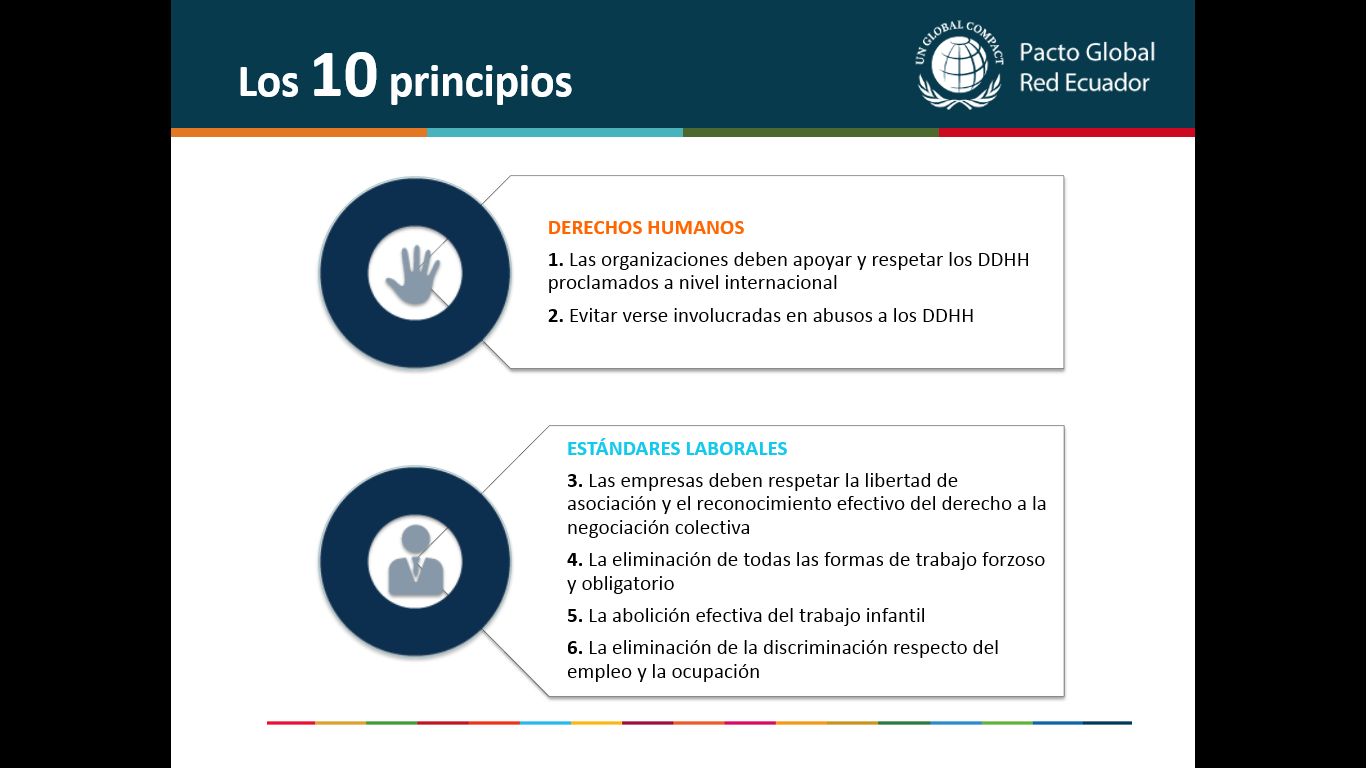 Grupo Ekos, es una organización con más de 20 años en el mercado ecuatoriano, con medios de comunicación especializados en la generación de contenidos dirigidos para los tomadores de decisiones. En este sentido, fomenta a través de sus medios de comunicación y su rol de líder de opinión, que las empresas, tanto públicas como privadas, respeten los Derechos Humanos DD.HH fundamentales y universales con cada uno de sus stakeholders (grupos de interés). Así, también se asegura que clientes, proveedores, accionistas y colaboradores, no atenten contra los DD.HH., generando así un círculo virtuoso en la comunidad empresarial.  La organización considera que una vulneración de los DD.HH, iría en contra de los principios que rigen el accionar de la misma, y la rechaza firmemente, siendo un pilar invulnerable. Implementación:Grupo Ekos tiene un estricto cumplimiento de la jornada de trabajo diaria, procurando un empleo digno, en un ambiente laboral seguro para cada uno de sus colaboradores, donde el respeto a la normativa laboral vigente, garantiza un salario adecuado y fomenta políticas internas enfocadas en un Gran Lugar para Trabajar, (Great Place to Work). En este sentido, se han implementado diferentes políticas en beneficio de los trabajadores como: refrigerios saludables diarios, la organización de eventos para fomentar la integración y la camaradería entre todos los colaboradores como:Paseo anual de la empresaAgasajo navideño para todo el personal y la entrega especial de obsequios a los hijos de los mismos.Fondo de cesantía.Compensación del tiempo extra trabajado otorgando días libres a los colaboradores sin cargo a vacaciones, entre otros.Medición de Riesgo Psicosocial: El fenómeno de riesgo psicosocial está presente en todas las organizaciones, por tal motivo, Grupo Ekos realizó la medición con el objetivo de abordar este fenómeno y mejorar indicadores mediante el diagnostico de las dimensiones evaluadas. Adicionalmente se evaluaron factores extralaborales y el nivel de estrés en los colaboradores. Una vez identificados las dimensiones que estaban en niveles de riesgo, se realizó un plan de acción en donde se abordaron estrategias para disminución de estrés laboral.Móvil Break: Un beneficio que otorga la compañía en conmemoración del día del trabajador, es un masaje con el fin de romper la rutina de trabajo, relaja los segmentos corporales más exigidos en el trabajo y sirve como terapia para disminuir el estrés laboral y enfermedades ocupacionales.Pausas Activas: En Grupo Ekos se realizan breves descansos durante la jornada laboral que sirven para recuperar energía, mejorar el desempeño y eficiencia en el trabajo, a través de diferentes técnicas y ejercicios que ayudan a reducir la fatiga laboral, trastornos osteomusculares y prevenir el estrés.Seguridad Laboral: Grupo Ekos cuenta con un asesor experto en la materia, que brinda herramientas necesarias para evitar, o al menos minimizar, los riesgos en el trabajo y promocionar la salud entre los colaboradores.Flextime: un beneficio de reconocimiento a la puntualidad que otorga la empresa a sus colaboradores. Los días viernes, el personal labora de 8h00 a 14h00 siempre y cuando, hayan cumplido con la política de no atrasos, con el fin de brindar un espacio para conciliar la vida laboral y familiar. Además, Grupo Ekos busca transmitir a su personal, la confianza necesaria para que todos se sientan libres de emitir sugerencias, comentarios, ideas, entre otros, en pro del mejoramiento de la organización, con la seguridad de que serán tomados en cuenta al mantener una política de puertas abiertas con la Alta Gerencia. Resultados:Grupo Ekos, a través de su compromiso con los DD.HH., lleva a cabo un comité/ staff semanal, en el cual, la Alta Gerencia, Presidencia y Vicepresidencia, evalúan el cumplimiento de los derechos y obligaciones de todos los colaboradores, además de receptar sugerencias y entregar un feedback valioso a los mismos. Durante el periodo 2018 – 2019, no se han reportado acciones o incidentes que vulneren los derechos antes mencionados. Todos los beneficios antes mencionados, como: paseo anual, agasajo navideño, fondo de cesantía voluntario, break / lunch saludable a media mañana, compensación de días libres y flex time, están a disposición de todos los colaboradores sin ningún tipo de discriminación.Grupo Ekos tiene un firme compromiso con los derechos y el cumplimento de estándares laborales, siendo relevantes dentro de su cultura corporativa. En este sentido, se han establecido políticas que permiten el reconocimiento efectivo al derecho de negociación colectiva, a través de espacios de diálogo cada semana en los staffs gerenciales de la compañía. Adicionalmente, la empresa lleva a cabo acciones continuas de compensación del tiempo extra de labor, eliminando toda forma de trabajo forzoso.Grupo Ekos, a través de uno de sus medios de comunicación más importantes, revista Ekos (enfocada a empresarios del sector público y privado), tiene una sección permanente, denominada “Negocios Responsables”, misma que durante más de 10 años ha publicado diversos artículos de Responsabilidad Social Corporativa y que desde 2017, migró su contenido a la Agenda 2030, alineada a los 17 Objetivos de Desarrollo Sostenible ODS. La sección cuenta con colaboradores editoriales invitados, que tratan temas relevantes de estándares laborales, contribuyendo así, al compromiso de este medio de comunicación de motivar la opinión pública frente a estos temas, los principios de Pacto Global, los Objetivos de Desarrollo Sostenible, entre otros.De la misma manera, la compañía establece y tiene presente, en todos los diferentes procesos de selección, la no discriminación de los trabajadores bajo ningún concepto. Implementación:En torno al tema de Prácticas Laborales, la organización ha establecido políticas que le permiten mantener espacios de diálogo cada semana en los staffs gerenciales de la compañía. Así, cada líder de área puede trasmitir comentarios, sugerencias e ideas que surjan de su equipo de trabajo.  Adicionalmente, la Alta Gerencia demuestra su compromiso con el ODS 5: ‘Igualdad de Género’, empoderando a su equipo de mujeres, a través de cargos directivos y en la nómina en general, basados en contrataciones sin discriminación. En Grupo Ekos, el 75% de mujeres tiene cargos ejecutivos, en un rango de edad entre de 29 a 50 años.Al llevar a cabo los diferentes procesos de selección, la empresa practica la política de la no discriminación en el empleo y ocupación, siendo lo más importante la valoración de las respectivas actitudes, habilidades, aptitudes y conocimientos que las personas postulen y que mejor se ajusten al perfil requerido. Medición de ResultadosLas prácticas laborales adecuadas se van midiendo en el diario vivir de la compañía, tanto en sus internos como en la contratación de colaboradores, respetando los principios universales de Derechos Humanos, no discriminando y apoyando programas de erradicación del trabajo infantil, mejorandoel clima laboral, estableciendo un horario de trabajo justo, brindando una compensación salarial equitativa, entre otros.__________________________________________________________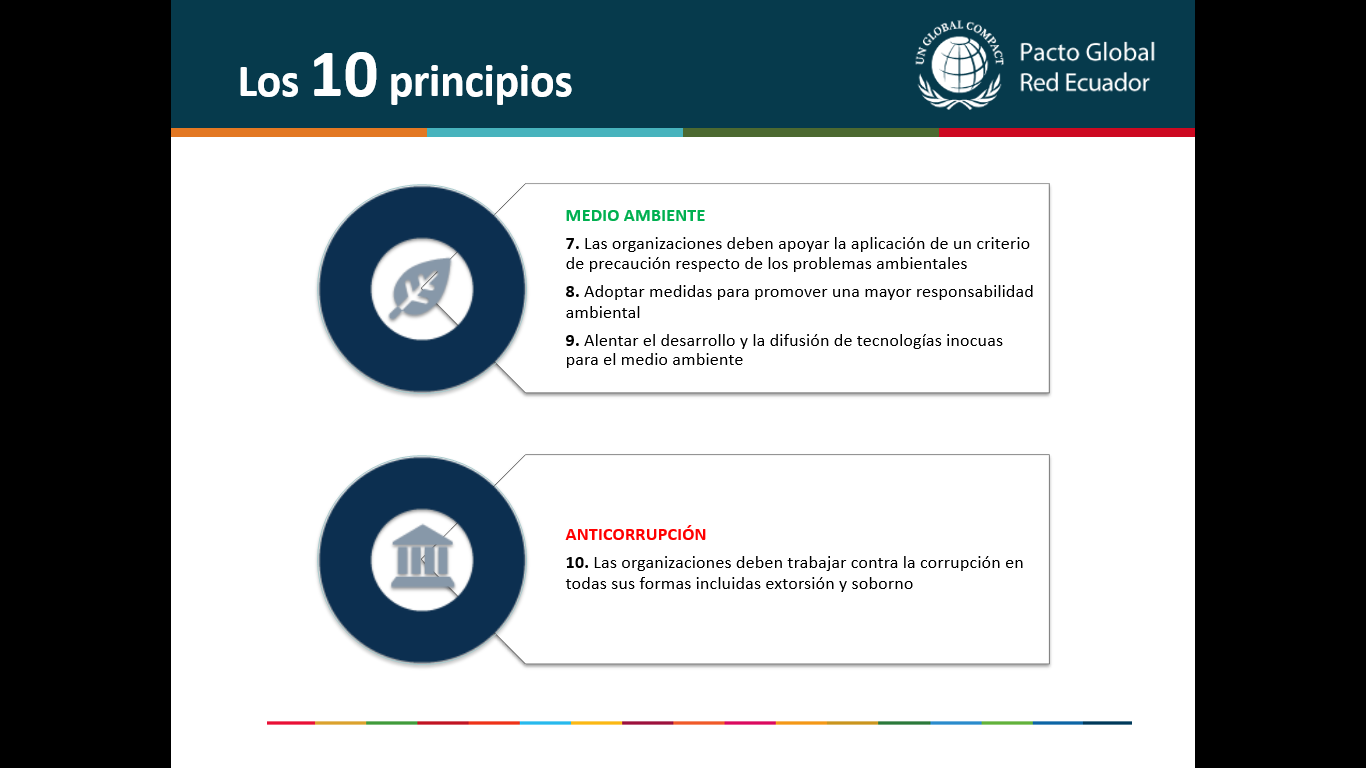 Grupo Ekos, al ser un medio de comunicación con varios productos impresos y diversos canales digitales, ha implementado una campaña de sostenibilidad en pro del planeta.Específicamente, y respecto al consumo de papel, está digitalizando sus procesos, mediante el uso de tecnologías amigables y ambientalmente responsables.En este sentido, el uso de canales digitales para la difusión de contenidos on-line es una herramienta importante junto con la reducción de consumo de papel, reutilización y reciclaje del mismo. Implementación:		En el primer trimestre de este año, se implementó la campaña de sostenibilidad de Grupo Ekos donde se hicieron cambios significativos para el ahorro de recursos y el buen manejo de desechos como:Puntos ecológicos: están ubicados en áreas estratégicas de la empresa con el fin de separar los desechos, de acuerdo a su consistencia (orgánicos / plásticos y vidrio / papel y cartón / baterías), que serán destinados a la Fundación Hermano Miguel con el fin de aportar con el financiamiento de estos centros de rehabilitación integral de personas con alguna deficiencia y/o discapacidad física.Sistema de iluminación: con el fin de evitar la emanación de mercurio al ambiente, se procedió a cambiar todo el sistema de iluminación a nuevas tecnologías LED. La tecnología LED tiene poca emisión de calor, produce una luz nítida y brillante y sus bombillas tienen mayor durabilidad, reflejando un ahorro importante Por otro lado, con el objetivo de llevar a cabo acciones medio ambientales, en las Ediciones Especiales de Desarrollo Sostenible, tanto de revista Ekos como de revistas Datta, Mundo Constructor y ADN Sostenible,se procura generar espacios para el uso de papel natural/reciclado y/o que cuenten con certificaciones internacionales. En varias ediciones, se han utilizado papeles ecológicos, elaborados a partir del bagazo de caña de azúcar, fibra virgen la cual resulta de la extracción del azúcar y el licor de caña; no contiene químicos, cloro ni blanqueadores dentro de su proceso productivo por lo cual conserva su color natural. Esto se aplica también frente a evitar imprimir certificados / diplomas de participación en los eventos que organizamos, mismos que son enviados a los asistentes en formato digital.Siendo una línea clave del grupo el área de eventos, se aplican diferentes políticas para reducir el consumo de papel, gestionar eficientemente los recursos y evitar el desperdicio. En este sentido, los diplomas de participación de los eventos de Grupo Ekos se entregan siempre en formato digital a los asistentes.Adicionalmente, tenemos un programa de reciclaje de papel interno en el cual se separa el papel para re usar y reciclar, junto con la reducción del uso del mismo, al tener un control riguroso y estricto de la cantidad de impresiones realizadas mensualmente por cada colaborador. Desde 2017 se implementa un proyecto interno estableciendo un cupo máximo de impresiones y copias para cada colaborador, sin distinción; con el fin de administrar este recurso de la mejor manera, procurando un desperdicio mínimo de papel y de impresiones innecesarias. En conjunto con estas iniciativas, apoyamos la promoción de políticas ambientales en el mundo empresarial al tener ediciones especiales en torno al tema, promoviendo e incentivando así, su aplicación con nuestros stakeholders. Otra implementación ligada al tema ambiental son los sensores automáticos de energía en los interruptores de luz y en las llaves de agua para ahorro y reducción del consumo dentro de las instalaciones de la compañía. Junto a esta medida, se implementa desde el 2014 un día de limpieza general, en el cual reciclamos material impreso y electrónico usado durante el año anterior. Este material se canaliza a través de gestores ambientales. Medición de Resultados:Ekos, al ser un medio de comunicación realiza un estricto control del uso de papel de oficina, motivando a la utilización de herramientas digitales bajo la política de uso mínimo de papel a través de impresiones y copias. Mes a mes, se lleva un registro del número de impresiones de papel de cada colaborador y gracias a la medida implementada descrita líneas arriba, se evidenció una gran disminución en el número de copias e impresiones realizadas por los colaboradores mensualmente. Otro indicador importante es la tasa de revistas que retornan a nuestras oficinas tras el período de circulación, el mismo que no supera el 10% mensual. Este resultado se debe a que desde el 2013 se ampliaron los canales de distribución hacia puntos de visibilidad en restaurantes, hoteles, clubes y salas VIP de los aeropuertos de Quito y Guayaquil, además de los canales tradicionales. Adicionalmente, se lleva un control de la distribución de la revista logrando tener tirajes acordes al número de contactos que la reciben mes a mes, evitando el desperdicio de recursos.__________________________________________________________Ekos cree firmemente en trabajar contra la corrupción partiendo desde políticas con los colaboradores hacia las relaciones que tenemos con los clientes. De esta manera, está claramente definido el rechazo hacia toda forma de corrupción, extorsión, soborno, enriquecimiento ilícito, entre otros. En base a la política interna de puertas abiertas, todos los trabajadores tienen un espacio para denunciar y comunicar formalmente todo acto que vaya en contra de los principios anticorrupción. De la misma manera, si la compañía detecta un incumplimiento de esta política, el tema es sometido a la Alta Gerencia misma que definirá la sanción a ejecutarse.Implementación:Una de las políticas más fuertes y vinculantes de la compañía está ligada al cumplimiento de compromisos, los cuales deben realizarse bajo estrictos parámetros de ética, tomando en cuenta que toda falta, a alguno de los principios de la empresa es intolerable.Ekos como medio de comunicación y empresa que brinda información estratégica a los tomadores de decisión, tanto del sector público como del privado, mantiene contratos y convenios que se rigen en el estricto sentido de la ley. En caso del sector público, están sujetos al proceso de contratación pública vigente, siendo la transparencia un eje transversal en todas las acciones y negociaciones. Adicionalmente, como parte de las líneas de negocio, la empresa organiza y entrega diferentes reconocimientos para el sector público y privado. En el caso del reconocimiento Ekos de Oro, el más importante para el sector empresarial privado del Ecuador, el proceso está sujeto a una auditoría de Deloitte and Touche Ecuador, que lo revisan y confirman la transparencia del mismo. Medición de Resultados:Ekos evalúa y supervisa constantemente el cumplimiento de políticas anticorrupción y ética a través del proceso para alcanzar los objetivos organizacionales. Durante el período 2016 – 2017 se identificaron 2 tipos de anomalías las mismas que fueron debidamente sancionadas y socializadas internamente, sentando un precedente sobre la no-tolerancia al rompimiento de las políticas internas, un caso referente a la alteración de un informe y otro a la extracción no autorizada de información. COLABORADORES GRUPO EKOSCOLABORADORES GRUPO EKOSCOLABORADORES GRUPO EKOSHOMBRES2636.62%MUJERES4563.38%TOTAL71100%